2019 ProceedingsMidwest Deer & Wild Turkey Study Group MeetingAugust 12-14, 2019 Nashville, Indiana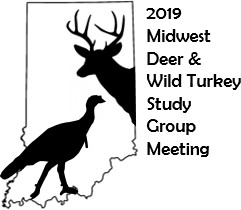 Submitted by:Steve Backs, Joe Caudell, and Olivia Vaught Indiana Department of Natural Resources January 2020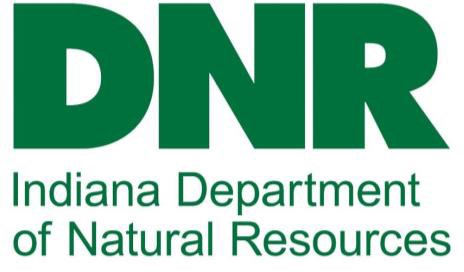 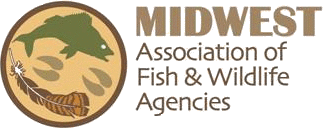 Table of ContentsBackgroundThe Midwest Deer and Wild Turkey Study Group (MDWTSG) meeting is an annual gathering of wildlife managers sanctioned by and affiliated with the Midwest Association of Fish and Wildlife Agencies.Primary objectives of the meeting include dissemination of deer and wild turkey management strategies, discussion of emerging or existing issues associated with deer and wild turkey management, and coordination of regional deer and wild turkey management or research efforts. The meeting location rotates among the Midwestern states that are active within the group.Forums such as the MDWTSG meeting provide valuable opportunities for state deer and turkey biologists to become acquainted with emerging issues and exchange information and ideas related to deer and turkey research and management. The need for state fish and wildlife agencies to establish and maintain deer and turkey biologist positions and support travel of these biologists to the annual MDWTSG meeting is imperative for exchanging information to promote quality wildlife management and research in each state. It is more important than ever that state agencies are at the forefront of issues related to deer and turkey management in order to protect the heritage and recreational opportunities of hunting for future sportsmen and sportswomen.Meeting Time and PlaceThe Indiana Department of Natural Resources (DNR) hosted the 2019 MDWTSG meeting at the Abe Martin Lodge, Brown County State Park in Nashville, Indiana on August 12-14. The MDWTSG appreciates the financial support provided by the National Wild Turkey Federation (NWTF) and the logistical support provided by Mr. Brian MacGowan and the Indiana Chapter of The Wildlife Society.AttendanceA total of 56 participants and speakers attended the 2019 meeting including state deer and wild turkey biologists from 11 Midwest member states (Illinois, Indiana, Iowa, Kansas, Kentucky, Michigan, Minnesota, Missouri, Nebraska, Ohio, and Wisconsin) and biologists and researchers from the NWTF, QDMA, Indiana University, Purdue University, and Qualtrics. Representatives from North Dakota, Ontario, and South Dakota were unable to attend.Executive SummaryAttendees at the 2019 MDWTSG meeting were welcomed by John Davis, Deputy Director, Indiana Department of Natural Resources. Following the meeting introduction, there were seven presentations during the joint session on topics related to human dimensions in wildlife, including:The effects of cognitive bias on the decision making processDiversity and inclusion in hunting cultureIncluding survey data from the public in wildlife managementE-regulation complianceQDMA’s successes and failures of getting people involvedThe human dimensions theme continued during the afternoon joint session with presentations on the following topics:Citizen based monitoring surveysAssessing public perceptions of deerBasics of qualitative research with childrenEngaging stakeholders in CWD managementQualtrics – a survey and data collection softwareOn day two, the deer and wild turkey break-out sessions occurred, including discussion on the following:Deer Study GroupSetting yearly deer harvestDiscussion on the various approaches to setting harvest limits, methods and techniques used, and successes and failures.Important topics for the next 10 years of deer management for Midwestern statesThe group created a list of topics and chose the top two: declining hunter numbers and management of chronic wasting disease. A letter was drafted explaining the anticipated challenges over the next decade and will be submitted to the AFWA Director’s meeting in June 2020 (Appendix 4).Venison donation programsCultural and management aspect of deer hunting in EuropeData on crossbow usersWild Turkey Study GroupIndiana’s web based Brood Survey and Illustrative GuideForest management implications of songbird studies on the Hoosier Hardwood Ecosystem (HHE) projectFifty-year assessment of Indiana Spring Turkey Harvest parametersWild Turkey harvest trends in the MidwestUrban wild turkey issuesShot size and material composition (density) as it relates to the intent of 2005 National Wild Turkey Hunter Safety Task Force recommendationsMichigan Wild Turkey Habitat Enhanced Management Initiative (THEM)NWTF year in reviewBusiness MeetingThe business meeting was conducted as a joint session involving both deer and wild turkey program leaders. The Southeast Deer Study Group is interested in hosting a joint meeting with the Midwest Deer Study Group. The group discussed this possibility including logistics, potential topics, and whether to extend an invitation to the Southeast Wild Turkey Group. Both deer and wild turkey leaders were supportive of this opportunity. Kentucky and Ohio will look into it more.Director Actions ItemsThe MDWTSG does not have any action items for directors to report from this meeting.Director Information ItemsThe MDWTSG would like to inform the Midwest Directors of the following items:The MDWTSG meeting was focused on human dimensions topics to broaden knowledge of the use of social science in wildlife management.The Midwest Deer Group created a list of key issues that are likely to be significant challenges for the future of Midwest deer management. A letter was drafted to the Midwest Directors focused on the top two issues: declining hunter numbers and management of chronic wasting disease. The goal of this communication is to allow for understanding of current deer biologists’ recommendations related to these issues and to provide context for future action items. The letter is in Appendix 4.States in the Midwest Wild Turkey Group agreed to share harvest and production data to identify common trends while pursuing factors that may explain the decline in harvests. This was a continuance of the multi-state collaborative effort initiated in the Midwest and Southeast study groups several years ago.The Southeast Deer Study Group is interested in hosting a joint meeting with the Midwest Deer Study Group next year.Time and Place of Next MeetingThe next MDWTSG meeting will be hosted by the Ohio Department of Natural Resources August 17-19, 2020, at the Maumee Bay Lodge and Conference Center, Maumee Bay State Park in Oregon, Ohio.Appendix 1: Attendance ListList of participants: 2019 Midwest Deer & Wild Turkey Study Group meeting, Nashville, Indiana.Appendix 2: Meeting AgendaMidwest Deer and Wild Turkey Study Group Meeting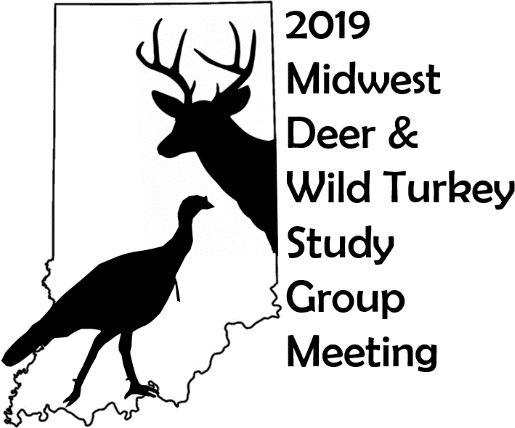 August 12-14, 2019 Abe Martin Lodge at Brown County State ParkNashville, INAGENDAMonday, August 12, 20194:00-8:00 p.m. Arrival and Registration (Cabin #905); Check into your cabin or hotel room up at the Hotel Lobby.6:00-8:00 p.m. Light social (Cabin #905)Tuesday, August 13, 20198 -8:45 a.m. Registration continued (outside of Melodeon)7:30-8:30 a.m. Breakfast (Allison Peabody)8:30-9:00 a.m. Welcome, Announcements, Introductions (Melodeon) John Davis, Deputy Director, IN Dept. of Natural Resources Joe Caudell, Deer Biologist, IN Dept. of Natural Resources Steve Backs, Turkey Biologist, IN Dept. of Natural Resources9:00-10:15 a.m. Joint Meeting - Topic Human Dimensions of Wildlife (Melodeon)Joe Caudell, Indiana DNR - Cognitive Bias and how it Affects the Decision Making Process of Both Customer and Wildlife ManagersNorman Makoto Su, Indiana University – Diversity and Inclusion in Hunting Culture: Ethnography and the Design of TechnologyColleen Hartel, Indiana DNR – Beyond Polls of Public Opinion: Survey Data and Wildlife Management10:15-10:30 a.m. Break (snacks available in Melodeon)10:30-12:00 p.m. Joint Meeting - Topic Human Dimensions of Wildlife (Melodeon)Joe Caudell, Indiana DNR – Incorporating Public Opinion and Data into Deer Management DecisionsEmily McCallen, Indiana DNR – Making the Most of What We Have: Utilizing Biological and Human Dimensions Data to Support Management DecisionsBrian Dhuey, Wisconsin – E-regulation compliance: Assessing Compliance with Electronic Deer Harvest RegulationMatt Ross, QDMA - QDMA’s Successes and Failures at Getting Folks Involved: A Trip Down Memory Lane 12:00-1:00 p.m. Lunch (Allison Peabody)1:30-3:00 p.m. Joint Meeting - Topic Human Dimensions of Wildlife (Melodeon)Brian Dhuey, Wisconsin DNR – Citizen Based Monitoring Surveys: The Good, the Bad, the UglyTaylor Stinchcomb, Purdue University – Assessing Public Perceptions of Deer: Qualitative vs Quantitative ApproachesAlexis B. Peirce Caudell, Indiana University – The Basics of Qualitative Research with ChildrenJacob M. Peterson, Purdue University – Engaging Stakeholders in CWD Management Through Agent-based ModelsTommy Hoschouer, Qualtrics – The Advanced Capabilities of Qualtrics as a Survey and Data Collection Platform3:00-3:30 p.m. Break3:30-4:30 p.m. Joint Business Meeting (Melodeon)6:00-10:00 p.m. Dinner and Social (Lower Shelter)Wednesday, August 14, 20198:00-9:00 a.m. Breakfast (Allison Peabody)9:00-12:00 p.m. State Status Reports & Individual Group Meetings (Deer in Melodeon, Turkey in Priness)12:00-1:00 p.m. Lunch (Allison Peabody)1:00-4:00 p.m. Breakout Sessions and Discussions Continue (Deer in Melodeon, Turkey in Priness)6:00-9:00 p.m. Dinner and Social (on own, but group reservations at Big Wood Pizza in Nashville, IN)Appendix 3: Meeting Dates and Location HistoryPrevious Midwest Deer & Wild Turkey Study Group meeting locations.Appendix 4: MAFWA Director Letter: Challenges facing Midwestern deer managementDecember 16, 2019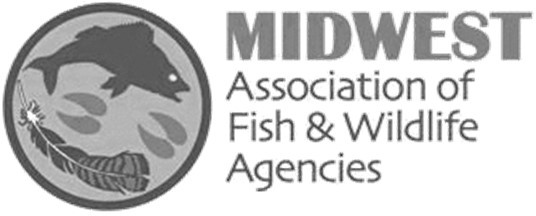 To: Directors, Midwest Association of Fish and Wildlife Agencies From: Midwest Deer Study GroupSubject: Challenges facing Midwestern deer management over the next 10 yearsEsteemed Directors of Midwest Fish and Wildlife Agencies:The Midwest Deer and Turkey Study Group is an annual gathering of wildlife managers sanctioned by and affiliated with the Midwest Association of Fish and Wildlife Agencies (MAFWA). This group represents each state’s designated experts on deer and turkey population management responsible for the sustainable future of each resource. Historically, the group dates to around 1949, with the development of a statement of purpose in 1958. The Great Lakes Deer Group, as they were called then, identified four primary reasons for meeting: 1) to promote better interchange of information and engage in discussions on matters pertaining to deer and deer range, 2) to improve the understanding of conditions in various territories and states, 3) to supplement the work of the Midwest and North American meetings, and 4) to make recommendations on specific topics, practices, and coordinate research as requested by administrative agencies. These four goals are adhered to with present day meetings.Following the 2019 Midwest Deer and Turkey Study Group meeting, the deer study group felt it important to provide MAFWA Directors with a short list of key issues that we foresee being significant challenges for the future of Midwest deer management, and to provide context for future action items we may bring to your attention in the coming years. By communicating these concerns, we feel there will be a greater understanding of present-day recommendations from deer program biologists and administrators who are anticipating impacts from these challenges in the future. The top two issues identified by members of the Midwest Deer Study Group are declining hunter numbers and management of chronic wasting disease.Declining Hunter NumbersDeer hunters make up the majority, and financial backbone, of most wildlife agencies and routinely  make up over 80% of all license buyers. From an operational standpoint, loss of these hunters will contribute to budget shortfalls. In addition, the continual decline of hunters across the Midwest will further limit our ability to effectively manage deer populations. Most Midwestern states are seeing a 2- 4% loss of hunters annually. Over the next 10 years, it’s probable that hunter numbers will be >15% lower than present day numbers, which are already inadequate to manage deer populations in some  areas. In turn we can expect an increased risk to the public (deer-vehicle collisions, Lyme and other tick- borne illnesses, etc.), agricultural damage, habitat  degradation, and spread of transmissible diseases  such as CWD and potentially Bovine tuberculosis where they exist.Management of Chronic Wasting DiseaseThere is nearly universal agreement amongst deer biologists that CWD is one of the top priorities facing deer management for generations to come. Driving much of this concern is uncertainty regarding the impacts that CWD will have on deer populations and hunter numbers in the future. Though much is being learned through research in places like Wyoming, Colorado, and Wisconsin about how CWD impacts deer populations over time, many states have responded to CWD by taking preventative action (ex. baiting bans, herd reduction, carcass movement restrictions, etc.) in the face of an uncertain outcome until new information or new management tools become available. Current management strategies have been politically unpopular and have been obstructed before their efficacy could be demonstrated, leading to limited success in eradicating CWD or reducing its footprint on the landscape. Without noticeable improvements, constituents may lose trust in agencies’ ability to manage its resource.Future Support of Deer ProgramsThese two threats - declining hunters and CWD - are not independent of one another. As CWD continues to spread across the landscape, it’s plausible that widespread CWD could exacerbate the loss of hunters or the difficulty in managing deer populations with existing hunters. Identifying how agencies function in a “new normal” with fewer hunters and CWD on the landscape is one of the greatest adaptation exercises we face in modern day wildlife management.There are several ways our group feels that Directors can support deer programs to help ease some of the anticipated effects of declining hunter numbers and presence of CWD:Work closely with elected officials to support science-based deer management decisions that are made in the best interest of the resource, while working to prevent legislation that either limits deer management options or is likely to have adverse effects on deer populations.Support CWD research that assists managers with determining the effectiveness of disease management strategies.Continue dialogue with your deer program staff to ensure that deer program priorities are being addressed by the Department.Support your agency’s deer program staff whose recommendations are based on the best, long- term interest of the resource.Recognize that deer management recommendations, particularly with respect to CWD, may not always be popular among constituents and may deviate from previous management approaches. However, with an ever-changing culture and landscape, and as new information becomes available, it will be important for deer programs to be adaptable in the future.We thank you for the continued opportunity to meet as a group and discuss present and future issues associated with Midwest deer management. Should you have any questions, each state’s respective deer program leader would be happy to discuss any of these topics.Sincerely,Midwest Deer Study GroupFirst NameLast NameAgencyEmailPhoneLukeGarverIllinois Dept. of Natural Resourcesluke.garver@illinois.gov217-782-4377TomMicetichIllinois Dept. of Natural Resources, ret.DanSkinnerIllinois Dept. of Natural Resourcesdaniel.j.skinner@illinois.gov217-782-7580SteveBacksIndiana Dept. of Natural Resourcessbacks@dnr.in.gov812-849-4586ext. 222JuliaBuchanan-SchwankeIndiana Dept. of Natural Resourcesjbuchananschwanke@dnr.in.gov812-822-3309JoeCaudellIndiana Dept. of Natural Resourcesjcaudell@dnr.in.gov812-822-3300JohnDavisIndiana Dept. of Natural Resourcesjdavis@dnr.in.gov317-232-4025ColleenHartelIndiana Dept. of Natural Resourceschartel@dnr.in.gov317-234-8240SamJordanIndiana Dept. of Natural Resourcessjordan1@dnr.in.gov317-234-5566EmilyMcCallenIndiana Dept. of Natural Resourcesemccallen@dnr.in.gov812-822-3302OliviaVaughtIndiana Dept. of Natural Resourcesovaught@dnr.in.gov812-822-3303AlexisCaudellIndiana Universityabpeirce@indiana.eduNormanMakoto SuIndiana Universitynormsu@indiana.edu812-855-1760JimCoffeyIowa Dept. of Natural Resourcesjames.coffey@dnr.iowa.gov641-774-2958DaleGarnerIowa Dept. of Natural Resourcesdale.garner@dnr.iowa.gov515-725-8494TylerHarmsIowa Dept. of Natural Resourcestyler.harms@dnr.iowa.gov515-777-5378DanKaminskiIowa Dept. of Natural Resourcesdan.kaminski@dnr.iowa.gov515-432-2823KentFrickeKansas Dept. of Wildlife, Parks & Tourismkent.fricke@ks.gov620-342-0658LeviJasterKansas Dept. of Wildlife, Parks & Tourismlevi.jaster@ks.gov620-342-0658ZakDanksKentucky Dept. of Game & Fishzak.danks@ky.gov502-892-4544GabeJenkinsKentucky Dept. of Game & Fishgabriel.jenkins@ky.gov502-892-4490KyleSamsKentucky Dept. of Game & Fishkyle.sams@ky.gov502-892-4523DavidYancyKentucky Dept. of Game & Fishdavid.yancy@ky.gov502-892-4525AlStewartMichigan Dept. of Natural Resourcesstewarta1@michigan.gov517-896-1720ChadStewartMichigan Dept. of Natural Resourcesstewartc6@michigan.gov517-284-4745BrianHaroldsonMinnesota Dept. of Natural Resourcesbrian.haroldson@state.mn.us507-578-8895BarbKellerMinnesota Dept. of Natural Resourcesbarbara.keller@state.mn.us651-259-5198LindseyMessingerMinnesota Dept. of Natural ResourcesLindsey.messinger@state.mn.us507-578-8915ReinaTylMissouri Dept. of Conservationreina.tyl@mdc.mo.gov573-815-7901ext. 2901KevynWiskirchenMissouri Dept. of Conservationkevyn.wiskirchen@mdc.mo.gov573-815-7901ext. 2899LukeMedunaNebraska Game and Parks Commissionluke.meduna@nebraska.gov308-221-0027TravisBowmanNational Wild Turkey Federationtbowman@nwtf.net304-590-9353RyanBoyerNational Wild Turkey Federationrboyer@nwtf.net231-878-5131JohnBurkNational Wild Turkey Federationjburk@nwtf.net573-676-5994MarkHatfieldNational Wild Turkey Federationmhatfield@nwtf.net803-334-5031JasonLupardusNational Wild Turkey Federationjlupardus@nwtf.net270-599-1491MattWeegmanNational Wild Turkey Federationmweegman@nwtf.net218-368-6313BrianZielinskiNational Wild Turkey Federationbzielinski@nwtf.net386-740-7107ClintMcCoyOhio Dept. of Natural Resourcesjohn.mccoy@dnr.state.oh.us614-265-6361MikeTonkavichOhio Dept. of Natural Resourcesmichael.tonkovich@dnr.state.oh.us740-589-9921MarkWileyOhio Dept. of Natural Resourcesmark.wiley@dnr.state.oh.us614-265-6353JarredBrookePurdue Universityjmbrooke@purdue.edu765-494-8459ZackDelislePurdue Universityzdelisle@purdue.eduBrianMacGowanPurdue Universitymacgowan@purdue.edu765-647-3538PatrickMcGovernPurdue Universitypmcgove@purdue.edu765-494-6277JacobPetersonPurdue UniversityRichardSamplePurdue Universityrsample@purdue.eduTaylorStinchcombPurdue Universitytstinchc@purdue.eduPatrickZollnerPurdue Universitypzollner@purdue.edu765-496-9495RobSwihartPurdue Universityrswihart@purdue.edu765-494-3575MatthewRossQuality Deer Management Associationmross@qdma.com518-886-1732TommyHoschouerQualtricstommyh@qualtrics.com801-228-0362BrianDhueyWisconsin Dept. of Natural Resourcesbrian.dhuey@wi.gov608-221-6342KeithMcCafferyWisconsin Dept. of Natural Resourceskeith.mccaffery@wisconsin.gov715-365-2641DanStormWisconsin Dept. of Natural Resourcesdanielj.storm@wisconsin.gov715-401-2715KevinWallenfangWisconsin Dept. of Natural Resourceskevin.wallenfang@wisconsin.gov608-261-7589YearStateLocationDate1977MissouriMissouri Fountain Grove Wildlife AreaJanuary 17-191978WisconsinWisconsin Wyalusing State ParkJanuary 16-171979IowaIowa Rathburn Fish HatcheryJanuary 15-181980MinnesotaMinnesota Whitewater State ParkJanuary 21-241981IndianaIndiana Harrison-Crawford State ParkJanuary 19-221982OhioOhio Lake Hope State ParkJanuary 18-211983NebraskaNebraska Louisbille 4-H CampJanuary 17-211984KansasKansas Camp AldrichJanuary 16-191985South DakotaSouth Dakota Black HillsMay 7-101986North DakotaNorth Dakota Camp-of-the-CrossJanuary 20-231987MichiganMichigan Kellogg Biological StationJanuary 27-291988IllinoisIllinois Touch of NatureFebruary 1-41989MissouriMissouri YMCA Camp of the OzarksJanuary 23-261990WisconsinWisconsin Bethel Horizons Prairie CenterJanuary 15-181991IowaIowa Conservation Education CenterJanuary 14-171992MinnesotaMinnesota Whitewater State ParkJanuary 13-161993IndianaIndiana Harrison-Crawford State ParkJanuary 11-141994OhioOhio Canter's Cave 4-H ParkJanuary 30-February 21995NebraskaNebraska Mahoney State ParkJanuary 15-181996KansasKansas Camp PecusaJanuary 14-161997South DakotaSouth Dakota Camp NeSoDakAugust 24-271998North DakotaNorth Dakota Camp GraftonAugust 9-121999OntarioOntario Blue Springs Scout ReserveAugust 15-182000MichiganMichigan Thunder Bay ResortAugust 20-232001IllinoisIllinois Dixon Springs Ag. StationAugust 19-222002MissouriMissouri Conception AbbeyAugust 18-212003WisconsinWisconsin Bethel Horizons Prairie CenterAugust 24-272004IowaIowa Conservation Education CenterAugust 22-252005MinnesotaMinnesota Eagle Bluff Envir. Learning CenterAugust 21-242006IndianaIndiana Camp Ransburg, BSAAugust 20-232007OhioOhio Canter's Cave 4-H ParkAugust 19-222008NebraskaNebraska Fort Robinson State ParkSeptember 14-172009KansasKansas Rock Springs 4-H CampSeptember 14-172010North DakotaNorth Dakota Camp GraftonAugust 22-252011MichiganMichigan Ralph A. MacMullen CenterSeptember 25-282012South DakotaSouth Dakota Custer State ParkOctober 16-192013IllinoisIllinois Allerton ParkAugust 18-212014MissouriMissouri YMCA Camp of the OzarksSeptember 9-122015WisconsinWisconsin Perlstein Conference CenterSeptember 8-112016KentuckyKentucky General Butler State Resort ParkAugust 22-252017IowaIowa Honey Creek State Park ResortAugust 28-312018MinnesotaMinnesota Camp RipleyAugust 27-302019IndianaIndiana Brown County State ParkAugust 12-14